Тест 9.Подберите описание к рельефной ситуации1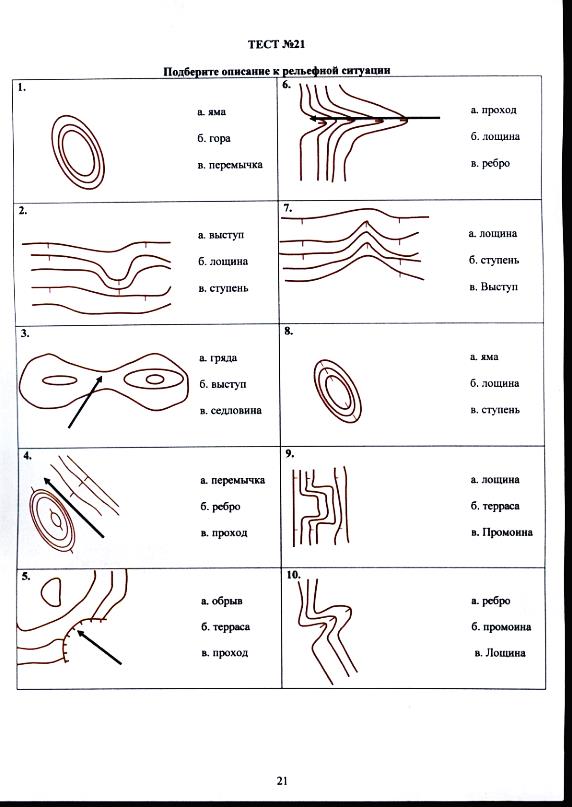 а. ямаб. горав. перемычка6 а. проходб. лощинав. ребро2	а. выступб. лощинав. ступень7а. лощинаб. ступеньв. выступ3 а. грядаб. выступв. седловина8а. ямаб. лощинав. ступень4а. перемычкаб. ребров. проход9а. лощинаб. террасав. промоина5а. обрывб. террасав. проход10а. реброб. промоинав. лощина